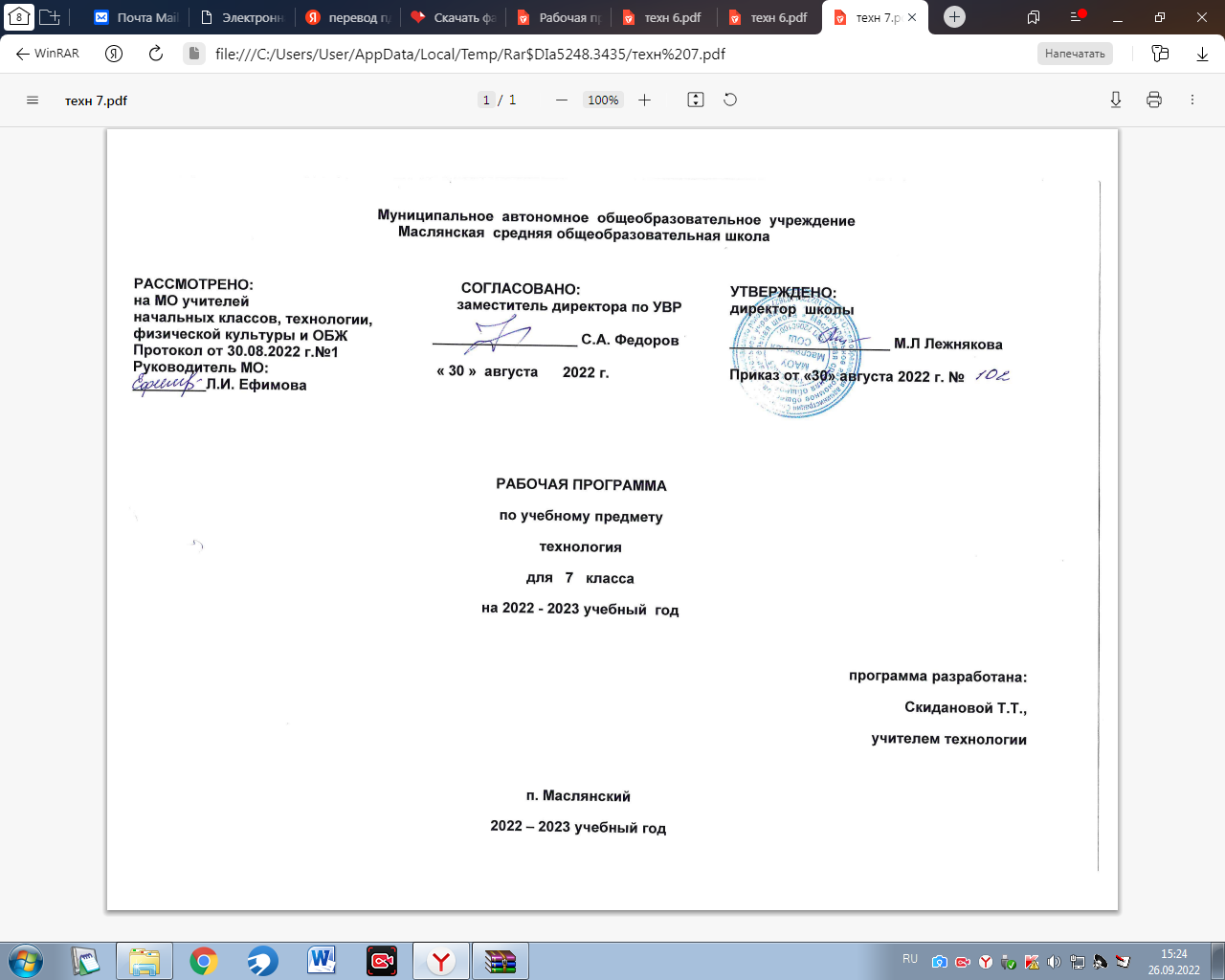 Планируемые результаты освоения учебного предмета «Технология в 7 классахЛичностные результаты:У обучающегося будут сформированы:внутренняя позиция школьника на уровне положительного отношения к урокам технологии; понимание роли технологии в жизни человека;интерес	к	различным	видам	учебной	деятельности,	включая	элементы	предметно исследовательской деятельности;ориентация на понимание предложений и оценок учителей и одноклассников;понимание причин успеха в учебе;понимание нравственного содержания поступков окружающих людей.Обучающийся получит возможность для формирования: ориентации на оценку результатов познавательной деятельности; общих представлений о рациональной организации мыслительной деятельности; самооценки на основе заданных критериев успешности учебной деятельности; первоначальной ориентации в поведении на принятые моральные нормы; понимания чувств одноклассников, учителей; представления о значении математики для познания окружающего мира.Метапредметные результаты:-планировать свои действия в соответствии с учебными задачами и инструкцией принимать учебную задачу и следовать инструкции учителя;учителя; выполнять действия в устной форме;учитывать выделенные учителем ориентиры действия в учебном материале;в сотрудничестве с учителем находить несколько вариантов решения учебной задачи,представленной на наглядно-образном уровне;вносить необходимые коррективы в действия на основе принятых правил;выполнять учебные действия в устной и письменной речи;принимать установленные правила в планировании и контроле способа решения;осуществлять пошаговый контроль под руководством учителя в доступных видах	учебно- познавательной деятельности.понимать смысл инструкции учителя и заданий, предложенных в учебнике; выполнять действия в опоре на заданный ориентир; воспринимать мнение и предложения (о способе решения задачи) сверстников; в сотрудничестве с учителем, классом находить несколько вариантов решения учебной задачи; на основе вариантов решения практических задач под руководством учителя делать выводы о свойствах изучаемых объектов; выполнять учебные действия в устной, письменной речи и во внутреннем плане; самостоятельно оценивать правильность выполнения действия и вносить необходимые коррективы в действия с наглядно-образным материалом.-осуществлять поиск нужной информации, используя материал учебника и сведения, полученные от взрослых; строить небольшие технологические сообщения в устной форме;проводить сравнение (по одному или нескольким основаниям, наглядное и по представлению, сопоставление и противопоставление), понимать выводы, сделанные на основе сравнения;-выделять в явлениях существенные и несущественные, необходимые и достаточные признаки;проводить аналогию и на ее основе строить выводы;в сотрудничестве с учителем проводить классификацию изучаемых объектов;строить простые индуктивные и дедуктивные рассуждения.принимать активное участие в работе парами и группами, используя речевые коммуникативные средства;-допускать существование различных точек зрения;стремиться к координации различных мнений о математических явлениях в сотрудничестве;-договариваться, приходить к общему решению;использовать в общении правила вежливости;использовать простые речевые средства для передачи своего мнения;контролировать свои действия в коллективной работе;понимать содержание вопросов и воспроизводить вопросы;следить	за	действиями	других	участников	в	процессе   коллективной	познавательной деятельности.Ученик получит возможность научиться: строить понятные для партнера высказывания и аргументировать свою позицию; использовать средства устного общения для решения коммуникативных задач. Корректно формулировать свою точку зрения; проявлять инициативу в учебно-познавательной деятельности; контролировать свои действия в коллективной работе; осуществлять взаимный контроль.ознакомление с планированием познавательной деятельности;умение решать учебно-трудовые задачи на основе заданных логарифмов;умение решать нестандартные задачи под руководством учителя;-проявление инновационного подхода к решению учебных и практических задач в процессе моделирования изделия или технологического процесса;поиск новых решений возникшей технической или организационной проблемы;самостоятельная организация и выполнение различных творческих работ по созданию технических изделий;виртуальное и натурное моделирование технических объектов и технологических процессов;-приведение примеров, подбор аргументов, формулирование выводов по обоснованию технико- технологического и организационного решения;-отражение в устной или письменной форме результатов своей деятельности;выбор для решения познавательных и коммуникативных задач различных источников информации, включая энциклопедии, словари, интернет-ресурсы и другие базы данных;использование дополнительной информации при проектировании и создании объектов, имеющих личностную или общественно значимую потребительную стоимость;согласование и координация совместной познавательно-трудовой деятельности с другими ее участниками;оценивание вклада своей познавательно-трудовой с точки зрения нравственных и эстетических ценностей;оценивание своей познавательно-трудовой деятельности с точки зрения нравственных, правовых норм, эстетических ценностей по принятым в обществе и коллективе требованиям и принципам;соблюдение норм и правил безопасности познавательно-трудовой деятельности и созидательного труда.трудовыми и технологическими знаниями и умениями по преобразованию и использованию материалов, энергии, информации, необходимыми для создания продуктов труда в соответствии с их предполагаемыми и эстетическими свойствами;умениями ориентироваться в мире профессий, оценивать свои профессиональные интересы и склонности к изучаемым видам трудовой деятельности, составлять жизненные и профессиональные планы;навыками использовать распространение ручных инструментов и приборов; культуры труда, уважительного отношения к труду и результатам труда.Предметные результаты:выполняет элементарные технологические расчеты;называет и характеризует актуальные и перспективные информационные технологии;получил и проанализировал опыт проведения виртуального эксперимента по избранной обучающимся тематике;создает 3D-модели, применяя различные технологии, используя неавтоматизированные и/или автоматизированные инструменты (в том числе специализированное программное обеспечение, технологии фотограмметрии, ручное сканирование и др.);анализирует данные и использует различные технологии их обработки посредством информационных систем;использует различные информационно-технические средства для визуализации и представления данных в соответствии с задачами собственной деятельности;выполняет последовательность технологических операций по подготовке цифровых данных для учебных станков;применяет технологии оцифровки аналоговых данных в соответствии с задачами собственной деятельности;может охарактеризовать структуры реальных систем управления робототехнических систем;объясняет сущность управления в технических системах, характеризует автоматические и саморегулируемые системы;конструирует простые системы с обратной связью, в том числе на основе технических конструкторов;знает базовые принципы организации взаимодействия технических систем;характеризует свойства конструкционных материалов искусственного происхождения (например, полимеров, композитов);применяет безопасные приемы выполнения основных операций слесарно-сборочных работ;характеризует основные виды механической обработки конструкционных материалов;характеризует основные виды технологического оборудования для выполнения механической обработки конструкционных материалов;имеет опыт изготовления изделия средствами учебного станка, в том числе с симуляцией процесса изготовления в виртуальной среде;характеризует основные технологии производства продуктов питания;получает и анализирует опыт лабораторного исследования продуктов питания.использует методы генерации идей по модернизации/проектированию материальных продуктов или технологических систем, направленных на достижение поставленных целей;самостоятельно решает поставленную задачу, анализируя и подбирая материалы и средства для ее решения;использует инструмент выявления потребностей и исследования пользовательского опыта;получил и проанализировал опыт определения характеристик и разработки материального или информационного продукта, включая планирование, разработку концепции, моделирование, конструирование и разработку документации в информационной среде (конструкторе), на основе самостоятельно проведенных исследований потребительских интересов.Содержание учебного предмета «Технология»Тематическое планированиеТема, разделСодержание темы, разделаРаздел «Технологии полученияПонятие «порошковая металлургия». Технологический процесс получения деталей из порошков. Металлокерамика, твёрдые сплавы, пористые металлы. Область применения	изделий	порошковой металлургии.Пластики и керамика как материалы, альтернативные металлам. Область применения пластмасс, керамики, биокерамики, углеродистого волокна. Экологические проблемы утилизации отходов пластмасс. Практическая работа. Ознакомление с образцами изделий из порошков.Самостоятельная работа. Подготовка к образовательному путешествию (экскурсии) на современное предприятие города (региона)Композитные материалы. Стеклопластики. Биметаллы. Назначение и область применения композитных материалов.Защитные и декоративные покрытия, технология их нанесения. Хромирование, никелирование, цинкование. Формирование покрытий	методом	напыления (плазменного, газопламенного).Практические работы. Ознакомление с образцами изделий из композитных материалов и изделий с защитными и декоративными покрытиями. Обсуждение результатов образовательного путешествиясовременных материалов» (4 ч)Понятие «порошковая металлургия». Технологический процесс получения деталей из порошков. Металлокерамика, твёрдые сплавы, пористые металлы. Область применения	изделий	порошковой металлургии.Пластики и керамика как материалы, альтернативные металлам. Область применения пластмасс, керамики, биокерамики, углеродистого волокна. Экологические проблемы утилизации отходов пластмасс. Практическая работа. Ознакомление с образцами изделий из порошков.Самостоятельная работа. Подготовка к образовательному путешествию (экскурсии) на современное предприятие города (региона)Композитные материалы. Стеклопластики. Биметаллы. Назначение и область применения композитных материалов.Защитные и декоративные покрытия, технология их нанесения. Хромирование, никелирование, цинкование. Формирование покрытий	методом	напыления (плазменного, газопламенного).Практические работы. Ознакомление с образцами изделий из композитных материалов и изделий с защитными и декоративными покрытиями. Обсуждение результатов образовательного путешествияТема:Технология изготовления изделий изПонятие «порошковая металлургия». Технологический процесс получения деталей из порошков. Металлокерамика, твёрдые сплавы, пористые металлы. Область применения	изделий	порошковой металлургии.Пластики и керамика как материалы, альтернативные металлам. Область применения пластмасс, керамики, биокерамики, углеродистого волокна. Экологические проблемы утилизации отходов пластмасс. Практическая работа. Ознакомление с образцами изделий из порошков.Самостоятельная работа. Подготовка к образовательному путешествию (экскурсии) на современное предприятие города (региона)Композитные материалы. Стеклопластики. Биметаллы. Назначение и область применения композитных материалов.Защитные и декоративные покрытия, технология их нанесения. Хромирование, никелирование, цинкование. Формирование покрытий	методом	напыления (плазменного, газопламенного).Практические работы. Ознакомление с образцами изделий из композитных материалов и изделий с защитными и декоративными покрытиями. Обсуждение результатов образовательного путешествияпорошков (порошковая металлургия)Понятие «порошковая металлургия». Технологический процесс получения деталей из порошков. Металлокерамика, твёрдые сплавы, пористые металлы. Область применения	изделий	порошковой металлургии.Пластики и керамика как материалы, альтернативные металлам. Область применения пластмасс, керамики, биокерамики, углеродистого волокна. Экологические проблемы утилизации отходов пластмасс. Практическая работа. Ознакомление с образцами изделий из порошков.Самостоятельная работа. Подготовка к образовательному путешествию (экскурсии) на современное предприятие города (региона)Композитные материалы. Стеклопластики. Биметаллы. Назначение и область применения композитных материалов.Защитные и декоративные покрытия, технология их нанесения. Хромирование, никелирование, цинкование. Формирование покрытий	методом	напыления (плазменного, газопламенного).Практические работы. Ознакомление с образцами изделий из композитных материалов и изделий с защитными и декоративными покрытиями. Обсуждение результатов образовательного путешествияТема: Пластики и керамикаПонятие «порошковая металлургия». Технологический процесс получения деталей из порошков. Металлокерамика, твёрдые сплавы, пористые металлы. Область применения	изделий	порошковой металлургии.Пластики и керамика как материалы, альтернативные металлам. Область применения пластмасс, керамики, биокерамики, углеродистого волокна. Экологические проблемы утилизации отходов пластмасс. Практическая работа. Ознакомление с образцами изделий из порошков.Самостоятельная работа. Подготовка к образовательному путешествию (экскурсии) на современное предприятие города (региона)Композитные материалы. Стеклопластики. Биметаллы. Назначение и область применения композитных материалов.Защитные и декоративные покрытия, технология их нанесения. Хромирование, никелирование, цинкование. Формирование покрытий	методом	напыления (плазменного, газопламенного).Практические работы. Ознакомление с образцами изделий из композитных материалов и изделий с защитными и декоративными покрытиями. Обсуждение результатов образовательного путешествияТема: Композитные материалыПонятие «порошковая металлургия». Технологический процесс получения деталей из порошков. Металлокерамика, твёрдые сплавы, пористые металлы. Область применения	изделий	порошковой металлургии.Пластики и керамика как материалы, альтернативные металлам. Область применения пластмасс, керамики, биокерамики, углеродистого волокна. Экологические проблемы утилизации отходов пластмасс. Практическая работа. Ознакомление с образцами изделий из порошков.Самостоятельная работа. Подготовка к образовательному путешествию (экскурсии) на современное предприятие города (региона)Композитные материалы. Стеклопластики. Биметаллы. Назначение и область применения композитных материалов.Защитные и декоративные покрытия, технология их нанесения. Хромирование, никелирование, цинкование. Формирование покрытий	методом	напыления (плазменного, газопламенного).Практические работы. Ознакомление с образцами изделий из композитных материалов и изделий с защитными и декоративными покрытиями. Обсуждение результатов образовательного путешествияТема: Технологии нанесения защитных и декоративных покрытийПонятие «порошковая металлургия». Технологический процесс получения деталей из порошков. Металлокерамика, твёрдые сплавы, пористые металлы. Область применения	изделий	порошковой металлургии.Пластики и керамика как материалы, альтернативные металлам. Область применения пластмасс, керамики, биокерамики, углеродистого волокна. Экологические проблемы утилизации отходов пластмасс. Практическая работа. Ознакомление с образцами изделий из порошков.Самостоятельная работа. Подготовка к образовательному путешествию (экскурсии) на современное предприятие города (региона)Композитные материалы. Стеклопластики. Биметаллы. Назначение и область применения композитных материалов.Защитные и декоративные покрытия, технология их нанесения. Хромирование, никелирование, цинкование. Формирование покрытий	методом	напыления (плазменного, газопламенного).Практические работы. Ознакомление с образцами изделий из композитных материалов и изделий с защитными и декоративными покрытиями. Обсуждение результатов образовательного путешествия«Современные информационные технологии» (4 ч)Тема: Понятие об информационных технологияхПонятие «информационные технологии». Области применения информационных технологий. Электронные документы, цифровое	телевидение,	цифровая фотография, Интернет, социальные сети,виртуальная реальность.Самостоятельная	работа.	Поискинформации	о	технологиях	передачиТема: Компьютерное трёхмерное проектированиеинформации в XIX в.Компьютерное трёхмерное проектирование. Компьютерная графика. 3D-моделирование. Редакторы компьютерного трёхмерного проектирования(3D-редакторы). Профессии в сфере информационных технологий: сетевой администратор, системный аналитик, вебразработчик, сеоспециалист, администратор баз данных, аналитик поТема: Обработка изделий на станках с ЧПУинформационной безопасности.Практическая	работа.	Компьютерное трёхмерное проектирование.Обработка изделий на станках (фрезерных, сверлильных, токарных, шлифовальных и др.) с ЧПУ. CAM-системы — системы технологической подготовки производства. Создание	трёхмерной	модели	в	CAD- системе. Обрабатывающие центры с ЧПУ. Практическая работа. Разработка и создание изделия средствами учебного станка.«Технологии в транспорте» (6 ч)Тема: Виды транспорта. История развития транспортаТема: Транспортная логистикаТема: Регулирование транспортных потоковТема: Безопасность транспорта. Влияние транспорта на окружающую средуПотребности в перемещении людей и товаров, потребительские функции транспорта. Виды транспорта, история развития транспорта. Транспортная инфраструктура. Перспективные виды транспорта.Транспортная логистика. Транспортнологистическая система. Варианты транспортировки грузов. Практическая работа. Решение учебной логистической задачи.Самостоятельные	работы.	Анализ	оТранспортный	поток.	Показатели транспортного потока (интенсивность, средняя скорость, плотность). Основное управление транспортным потоком. Регулирование транспортных потоков. Моделирование транспортных потоков.Практическая работа. Построение графической модели транспортного потока.Самостоятельная работа. Изучение состава транспортного потока в населённом пункте.Безопасность транспорта (безопасность полётов, судоходства, железнодорожного и автомобильного транспорта). Влияние транспорта на окружающую среду.Практическая работа. Построение графической модели уровня шума транспортного потока.«Автоматизация производства» (4 ч) Тема: Автоматизация промышленного производстваТема: Автоматизация производства в лёгкой промышленностиАвтоматизация промышленного производства. Автомат. Автоматизация (частичная, комплексная,полная).Направления автоматизации в современном промышленном производстве.Понятие «лёгкая промышленность». Цель и задачи автоматизации лёгкойпромышленности.Линия- автомат. Цех- автомат. Профессия оператор швейного оборудования.Практическая работа. Подготовка кТема: Автоматизация производства в пищевой промышленностиобразовательному путешествию (экскурсии) на современноепредприятие города (региона), где применяетсяавтоматизированное производство продукции.Понятие «пищевая промышленность». Цель и задачи автоматизации пищевой промышленности. Автоматические линии по производству продуктов питания. Профессия оператор линии в производстве пищевой продукции.Практическая работа. Обсуждение результатов образовательного путешествия«Материальные технологии» (28 ч)Тема: Текстильное материаловедениеТема: Швейная машина. Машинная игла. Дефекты машинной строчкиТема: Приспособления к швейной машинеТема: Технологические операции изготовления швейных изделийКлассификация текстильных волоконживотногопроисхождения. Способы их получения. Видыи свойства шерстяных и шёлковых тканей.Признаки определения вида тканей по сырьевомусоставу. Сравнительнаяхарактеристика свойств тканей из различных волокон.Практическая работа. Определение сырьевого состава тканей и изучение их свойств.Самостоятельная работа. Поиск информации о шерстяной ткани кашемир Устройство швейной иглы. Неполадки, связанные с неправильной установкой иглы, её поломкой.Замена машинной иглы.Уход за швейной машиной: очистка и смазка движущихся и вращающихся частей.Дефекты машинной строчки, связанные с неправильным натяжением ниток.Назначение и правилаиспользования регулятора натяжения верхней нитки. Практические работы. Уход за швейной машиной. Устранение дефектов строчки. Приспособления к швейной машине.Технологияобмётывания петель и пришивания пуговицы с помощью швейной машины.Практическая работа. Применение приспособлений к швейной машине. Самостоятельная работа. Поиск информации о фурнитуре для одежды; об истории и видахпуговиц.Технология ручных и машинных работ.Понятиео дублировании деталей кроя. Технология соединения детали с клеевой прокладкой.Основные операции при ручных работах: примётывание;вымётывание.Основные машинные операции:Тема: Конструирование одеждыпритачивание, обтачивание. Обработка припусков на шов перед вывёртыванием.Классификация машинных швов: соединительных (обтачной шов с расположением шва на сгибе ив кант). Практические работы. Дублирование деталей клеевой прокладкой.Изготовление образца ручных и машинных работКонструирование плечевой одежды с цельнокроеным рукавом. Понятие о плечевой одежде.Понятие об одежде с цельнокроеным и втачным рукавом.Тема: Моделирование одеждыОпределение размеров фигуры человека. Снятие мерок для изготовления плечевой одежды. Построение чертежа основы плечевого изделияс цельнокроеным рукавом.Практическая работа. Снятие мерок и построение чертежа швейного изделия с цельнокроенымрукавом.Самостоятельная работа. Поиск информации о значении понятия «туника», одежде древнихримлянПонятие о моделировании одежды. Моделирование формы выреза горловины. Понятие о подкройной обтачке. Моделирование плечевой одежды с застёжкой на пуговицах. Моделирование отрезной плечевой одежды. Приёмы изготовления выкроек дополнительных деталей изделия: подкройной обтачки горловины спинки, подкройной обтачки горловины переда, подборта. Подготовка выкройки к раскрою. Профессия художник по костюму.Практическая работа. Моделирование выкройки плечевой одежды с коротким цельнокроеным рукавом.Самостоятельная	работа.	Поиск информации о значении понятий «сборка» и«оборка»Тема:Вышивание прямыми и петлеобразными стежкамиТема: Вышивание петельными стежкамиТема: Вышивание крестообразными и косымиМатериалы и оборудование для вышивки. Приёмы подготовки ткани к вышивке.Технологиявыполнения прямых и петлеобразных ручных стежкови швов на их основе.Практическая работа. Выполнение образцов вышивки прямыми и петлеобразными ручнымистежками. Технология выполнения петельных ручных стежков ишвов на их основе.Практическая работа. Выполнение образцов вышивки петельными стежками.Технология выполнения крестообразных истежкамиТема: Вышивание швом крестТема: Штриховая гладьТема: Французский узелоккосых ручных стежков и швов на их основе.Практическая работа. Выполнение образцов вышивки крестообразными и косыми стежками.Техника вышивания швом крест горизонтальными и вертикальными рядами, по диагонали. Схемыдля вышивки крестом. Использование компьютера в вышивке крестом.Практическая работа. Выполнение образца вышивки швом крест.Самостоятельная работа. Поискинформации о видах и истории счётной вышивки в России,народных промыслах, связанных с вышивкой, в регионе проживания.Вышивание по свободному контуру. Художественная, белая, владимирская гладь. Материалы иоборудование для вышивки гладью. Техника вышивания штриховой гладью.Практическая работа. Выполнение образца вышивки штриховой гладью. Самостоятельнаяработа. Поиск информации о торжокском золотном шитье.Использование шва «французский узелок» в вышивке. Техника вышивания швом«французскийузелок».Практическая работа. Выполнение образца вышивки «французский узелок»«Технологии кулинарной обработки пищевых продуктов» (8 ч)Тема:Технологии приготовления блюд Приготовление блюд из мясаЗначение мясных блюд в питании. Виды мяса и		субпродуктов.				Признаки доброкачественности								мяса. Органолептические	методы	определения доброкачественности мяса. Условия и сроки хранения мясной продукции. Оттаивание мороженого	мяса.	Подготовка		мяса	к тепловой			обработке.			Санитарные требования			при		обработке			мяса. Оборудование и инвентарь, применяемые при механической и тепловой обработке мяса.	Виды		тепловой		обработки	мяса. Технология приготовления блюд из мяса. Определение				качества		термической обработки мясных блюд. Подача к столу. Гарниры к мясным блюдам.Практические работы. Определение доброкачественности мяса и мясных продуктов.Приготовление блюда измяса. Определение качества мясных блюд.Самостоятельная работа. Поиск информациио понятиях «бифштекс», «ромштекс»,«шницель», «антрекот», «лангет», «эскалоп»,«гуляш»,«бефстроганов»; о технологиях хранениямяса без холодильника.Виды домашней и сельскохозяйственнойТема: Блюда из птицыптицыи их кулинарное употребление. Способы определения качества птицы. Подготовка птицы ктепловой обработке. Способы разрезания птицы на части.Оборудование и инвентарь, применяемые примеханической и тепловой обработке птицы. Виды тепловой обработки птицы.Технология приготовления блюд из птицы. Оформлениеготовых блюд и подача их к столу.Практическая работа. Приготовление блюдаиз птицы.Тема: Технология приготовления первых блюдЗначение первых блюд в рационе питания. Понятие «бульон». Технология приготовления бульона. Классификация супов по температуре подачи, способу приготовления и виду основы. Технология приготовления заправочного супа. Виды заправочных супов. Продолжительность варки продуктов в супе. Оформление готового супа и подача к столу.Практическая	работа.	Приготовлениезаправочного супа.Самостоятельная работа. Поиск информации об истории знаменитых супов: французского лукового и буйабес, испанского гаспачо, немецкого айнтопф.Тема: Сладости, десерты, напиткиВиды сладостей: цукаты, печенье, безе (меренги). Их значение в питании человека. Виды десертов. Безалкогольные напитки: молочный коктейль, морс. Рецептура, технология их приготовления и подача к столу.Практическая	работа.	ПриготовлениеТема: Сервировка стола к обедусладких блюд и напитков.Меню обеда. Сервировка стола к обеду. Набор столового белья, приборов и посуды для обеда. Подача блюд. Правила этикета за столом и пользования столовыми приборами.Практическая работа. Сервировка стола кобеду.«Технологии растениеводства и животноводства» (6 ч)РастениеводствоТема: Технологии флористикиТема: Комнатные растения в интерьереТема: Ландшафтный дизайнТема: ЖивотноводствоПонятие о флористике, флористическом дизайне. Основы композиции в аранжировке цветов.Выбор растительного материала, вазы или контейнера.Приспособления и инструменты для создания композиции. Технологические приёмы аранжировкицветочныхкомпозиций. Технология аранжировки цветочной композиции. Профессия.Практическая работа. Аранжировка цветов. Самостоятельная работа. Поиск информации остилях флористическихкомпозиций, значении понятий «бонсай»,«икебана».Роль комнатных растений в интерьере. Размещение комнатных растений в интерьере. Разновидности комнатных растений. Уход за комнатными растениями. Пересадка и перевалка комнатных растений. Практическая работа. Оформление школьных помещений комнатными цветами.Самостоятельная работа. Поиск информации о значении понятий«ампельное растение»,«лианыПонятие «ландшафтный дизайн». Художественное проектирование вручную и с применениемспециальных компьютерных программ. Элементы ландшафтного дизайна. Практическая	работа.Оформление	пришкольной территории	цветочно-декоративнымикультурамиКормление животных. Кормление как технология преобразования животных в интересах человека. Особенности кормления животных в различные исторические периоды. Понятие о норме кормления.Понятие о рационе. Принципы кормления домашних животных.Самостоятельная      работа.       Изучениерациона	домашнего	животного. Составление сбалансированного рациона питания на две недели.«Исследовательская	и	созидательная деятельность» (8 ч)Тема: Разработка и реализация творческого проектаРеализация этапов выполнения творческого проекта. Выполнение требований к готовомуизделию.Расчёт затрат на изготовление проекта. Защита (презентация) проекта.Разделы и темы программыКол-во часовРаздел «Технологии получениясовременных материалов» (4часа)1Технология изготовления изделий из порошков (порошковая металлургия)Вводный инструктаж  на рабочем месте.12Пластики и керамика13Композитные материалы14Технологии нанесения защитных и декоративных покрытий1Раздел «Современные информационные технологии» (4 ч)5Понятие об информационных технологиях16Компьютерное трёхмерное проектирование17Обработка изделий на станках с ЧПУ18Разработка и создание изделия средствами учебного станка1Раздел «Технологии в транспорте» (6 ч)9Виды транспорта. История развития транспорта110Транспортная логистика111Регулирование транспортных потоков112Построение графической модели транспортного потока113Безопасность транспорта. Влияние транспорта на окружающуюсреду.114Построение графической модели уровня шума транспортного потока вТюменской области.1Раздел «Автоматизация производства»(4 ч)15Автоматизация промышленного производства116Автоматизация производства в лёгкой промышленности117Автоматизация производства в пищевой промышленности118Профессии в производстве пищевой продукции Тюменскойобласти.1Раздел «Материальные технологии» (28 ч)Вариант. Б: Технологии изготовления текстильных изделий19Текстильное материаловедение120Определение сырьевого состава тканей и изучение их свойств.121Машинная игла. Дефекты машинной строчки122Уход за швейной машиной. Устранение дефектов строчки.Инструктаж по Т\Б при работе с тканью.123Приспособления к швейной машине124Применение приспособлений к швейной машине.125Технологические операции изготовления швейных изделий126Дублирование деталей клеевой прокладкой127Конструирование одежды.Профессии Тюменской области, связанные с1обработкойконструкционных и поделочныхматериалов28Снятие мерок и построение чертежа швейного изделия с цельнокроенымрукавом.129Моделирование одежды130Моделирование формы выреза горловины131Моделирование отрезной плечевой одежды132Моделирование выкройки плечевой одежды с коротким цельнокроенымрукавом.133Вышивание прямыми и петлеобразными стежками134Выполнение образцов вышивки прямыми и петлеобразнымиручными стежками.135Вышивание петельными стежками136Выполнение образцов вышивки петельными стежками137Вышивание крестообразными и косыми стежками138Выполнение образцов вышивки крестообразными и косымистежками.139Вышивание швом крест140Схемы для вышивки крестом141Использование компьютера в вышивке крестом.142Выполнение образца вышивки швом крест.143Штриховая гладь. ИКТ. Декоративно - прикладное искусствомоего села.144Выполнение образца вышивки штриховой гладью.145Французский узелок146Выполнение образца вышивки «французский узелок»1Раздел «Технологии кулинарной обработки пищевых продуктов» (8 ч)47Приготовление блюд из мяса. Инструктаж по Т/Б148Определение доброкачественности мяса и мясных продуктов.Приготовление блюда из мяса. Определение качества мясных блюд.149Блюда из птицыНациональные блюда.150Приготовление блюда из птицы.151Технология приготовления первых блюд152Приготовление заправочного супа.153Сладости, десерты, напитки.Профессии, связанные с производством и обработкой пищевых продуктов в Тюменской области.154Сервировка стола к обеду1Раздел «Технологии растениеводства и животноводства» (6 ч)55Технологии флористики156Комнатные растения в интерьере157Ландшафтный дизайн моего региона158Оформление пришкольной территории цветочно-декоративнымикультурами159Животноводство160Понятие о рационе. Принципы кормления домашних животных1Раздел «Исследовательская и созидательная деятельность» (8 ч)61Разработка и реализация творческого проекта162Поиск информации и её обработка163Разработка эскизного варианта изделия164Презентация проекта165Промежуточная аттестация. Защита проекта166Промежуточная аттестация. Защита проекта167Коррекция проекта, самооценка и рефлексия168Оформление портфолио проекта1